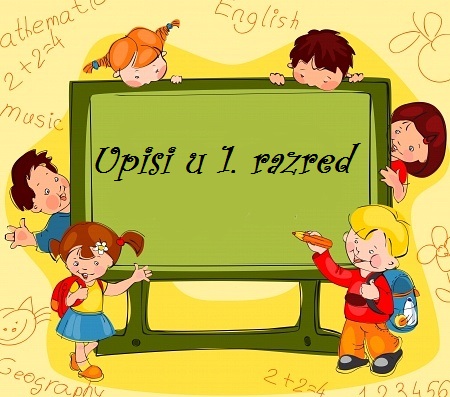 Poštovani roditelji/skrbnici,upise djece u prvi razred osnovne škole za školsku godinu 2020./21. organizirat ćemo u sljedećim terminima
petak, 28.8.2020.  16,00 – 18,00ponedjeljak, 31.8.2020.  16,00 – 18,00utorak, 1.9.2020.    15,00 – 17,00 

Roditelji djece koja će se upisivati u program produženog boravka trebaju donijeti potvrde o zaposlenju oba roditelja. Roditelji djece s drugih upisnih područja trebaju donijeti Mišljenje stručnog Povjerenstva o utvrđenom psihofizičkom stanju djeteta pri upisu u prvi razred osnovne škole.
 Upisi će biti u školskoj učionici. 

Vidimo se!